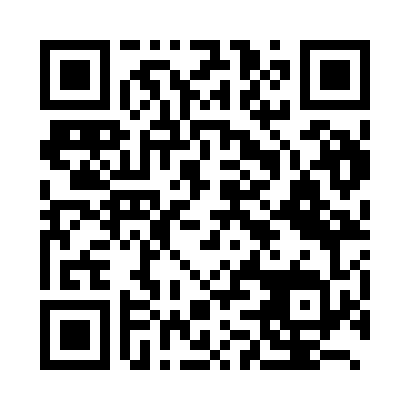 Prayer times for Kushimoto, JapanWed 1 May 2024 - Fri 31 May 2024High Latitude Method: NonePrayer Calculation Method: Muslim World LeagueAsar Calculation Method: ShafiPrayer times provided by https://www.salahtimes.comDateDayFajrSunriseDhuhrAsrMaghribIsha1Wed3:375:0911:543:366:408:062Thu3:365:0811:543:366:418:073Fri3:355:0711:543:366:418:084Sat3:335:0611:543:366:428:095Sun3:325:0511:543:366:438:106Mon3:315:0411:543:366:448:117Tue3:305:0311:533:366:448:128Wed3:285:0211:533:366:458:139Thu3:275:0111:533:366:468:1410Fri3:265:0011:533:366:478:1511Sat3:255:0011:533:366:478:1612Sun3:244:5911:533:366:488:1713Mon3:234:5811:533:376:498:1814Tue3:224:5711:533:376:508:1915Wed3:214:5711:533:376:508:2016Thu3:204:5611:533:376:518:2117Fri3:194:5511:533:376:528:2218Sat3:184:5511:533:376:538:2319Sun3:174:5411:533:376:538:2420Mon3:164:5311:533:376:548:2521Tue3:154:5311:543:376:558:2622Wed3:144:5211:543:376:558:2723Thu3:134:5211:543:376:568:2824Fri3:124:5111:543:386:578:2925Sat3:124:5111:543:386:578:3026Sun3:114:5011:543:386:588:3127Mon3:104:5011:543:386:598:3228Tue3:104:4911:543:386:598:3329Wed3:094:4911:543:387:008:3430Thu3:084:4911:553:387:018:3531Fri3:084:4811:553:397:018:35